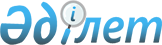 Об утверждении Правил выдачи заключений для включения (исключения) компьютерных систем в (из) Государственный(-ого) реестр(а) контрольно-кассовых машин с фискальной памятью, разрешенных к использованию на территории Республики Казахстан
					
			Утративший силу
			
			
		
					Приказ и.о. Председателя Агентства Республики Казахстан по информатизации и связи от 3 сентября 2004 года N 186-п. Зарегистрирован в Министерстве юстиции Республики Казахстан 8 октября 2004 года N 3139. Утратил силу приказом Председателя Агентства Республики Казахстан по информатизации и связи от 27 июля 2009 года № 330



      


Сноска. Утратил силу приказом Председателя Агентства РК по информатизации и связи от 27.07.2009 


 № 330 


 (порядок введения в действие см 


 п. 5 


)



      В соответствии с 
 Кодексом 
 Республики Казахстан "О налогах и других обязательных платежах в бюджет", с целью установления порядка выдачи заключений для включения (исключения) компьютерных систем в (из) Государственный(-ого) реестр(а) контрольно-кассовых машин с фискальной памятью, разрешенных к использованию на территории Республики Казахстан, приказываю:




      1. Утвердить прилагаемые Правила выдачи заключений для включения (исключения) компьютерных систем в (из) Государственный(-ого) реестр(а) контрольно-кассовых машин с фискальной памятью, разрешенных к использованию на территории Республики Казахстан (далее - Правила).




      2. Департаменту информатизации и юридической службы (Есимова А.Г.) обеспечить в установленном порядке государственную регистрацию настоящего приказа в Министерстве юстиции Республики Казахстан.




      3. Контроль за исполнением настоящего приказа возложить на заместителя Председателя Агентства Республики Казахстан по информатизации и связи Есекеева К.Б.




      4. Признать утратившим силу 
 приказ 
 Председателя Комитета по связи и информатизации Министерства транспорта и коммуникаций Республики Казахстан от 13 мая 2003 N 51-п "Об утверждении Правил выдачи заключений для включения (исключения) компьютерных систем в (из) Государственный(-ого) реестр(а) контрольно-кассовых машин с фискальной памятью, разрешенных к использованию на территории Республики Казахстан" (зарегистрированный в Реестре государственной регистрации нормативных правовых актов N 2354).




      5. Настоящий приказ вступает в силу со дня государственной регистрации в Министерстве юстиции Республики Казахстан, за исключением пункта 9 прилагаемых Правил, который вводится в действие с 1 июня 2006 года.



 



      

И. о. Председателя


      Согласовано



      Председатель



  Налогового комитета



 Министерства финансов



 Республики Казахстан 



  23 сентября 2004 года

Утверждены                         



приказом Председателя Агентства            



Республики Казахстан по информатизации и связи    



от 3 cентября 2004 года N 186-п             



"Об утверждении Правил выдачи заключений        



для включения компьютерных систем в (из)       



Государственный (-ого) реестра (а)          



контрольно-кассовых машин с фискальной памятью,  



разрешенных к использованию на территории      



Республики Казахстан"                 



Правила выдачи заключений для включения (исключения)






компьютерных систем в (из) Государственный (-ого) реестр (а)






контрольно-кассовых машин с фискальной памятью,






разрешенных к использованию на территории






Республики Казахстана





 

      


1. Общие Положения



      1. Настоящие Правила определяют порядок выдачи Уполномоченным органом в области связи и информатизации (далее - Уполномоченный орган) заключений для включения (исключения) компьютерных систем (далее - КС) в (из) Государственный(-ого) реестр(а) контрольно-кассовых машин с фискальной памятью, разрешенных к использованию на территории Республики Казахстан (далее - Государственный реестр).



      2. В настоящих Правилах используются понятия, предусмотренные 
 Кодексом 
 Республики Казахстан "О налогах и других обязательных платежах в бюджет".



      3. Для включения (исключения) в (из) Государственный реестр КС должны соответствовать (не соответствовать) следующим требованиям:



      применяться для регистрации денежных расчетов при реализации товаров и оказании услуг;



      обеспечивать некорректируемую ежесменную регистрацию;



      обеспечивать энергозависимое долговременное хранение информации.



      4. Регистрации подлежат КС, фиксирующие денежные расчеты, осуществляемые при торговых операциях, оказании услуг посредством наличных денег, платежных банковских карточек, чеков.




      



 



      


2. Порядок выдачи заключений для включения КС в Государственный реестр



      5. Для включения КС в Государственный реестр, в соответствии с законодательством Республики Казахстан, владелец КС (далее - заявитель) представляет в Уполномоченный орган заявку, состоящую из следующих документов:



      заполненную анкету-заявление по форме согласно приложения 1 к настоящим Правилам;



      краткое описание функциональных возможностей и характеристик КС.



      Документы представляются на бумажном и электронном носителях.



      6. Рассмотрение вопроса о выдаче заключения для включения КС в Государственный реестр и проверка сведений, представленных заявителем на соответствие установленным требованиям осуществляется Уполномоченным органом в течение двадцати рабочих дней со дня поступления анкеты-заявления с приложением необходимых материалов.



      7. Уполномоченный орган в пределах своей компетенции может запрашивать у заявителя дополнительную информацию о технических характеристиках КС, посещать заявителей с целью проведения экспертизы КС на месте.



      8. При этом, срок рассмотрения заявки о выдаче заключения для включения КС в Государственный реестр начинает исчисляться с момента поступления запрошенной информации.



      9. При подготовке заключения для включения КС в Государственный реестр необходимо учитывать наличие "Рабочего места налогового инспектора", с помощью которого должно производиться первичное включение компьютерной системы, формирование крипто-ключей для доступа к фискальным данным компьютерной системы, обязательность фиксирования всех проводок фиксирующих денежные расчеты, осуществляемых при торговых операциях, оказании услуг посредством наличных денег, платежных банковских карточек, чеков, получении фискальных отчетов, а также получении документации по использованию "Рабочего места налогового инспектора".



      10. В случае непредставления или представления ненадлежащим образом оформленных документов Уполномоченный орган оставляет заявку без рассмотрения и возвращает документы



заявителю.



      11. По итогам рассмотрения Уполномоченный орган принимает одно из следующих решений:



      о выдаче заключения для включения КС в Государственный реестр;



      об отказе в выдаче заключения для включения КС в Государственный реестр.



      12. В случае отказа в выдаче заключения для включения КС в Государственный реестр Уполномоченный орган направляет заявителю мотивированное письмо с указанием причин отказа.



      13. Заявление для включения КС в Государственный реестр выдается по форме согласно приложению 2 к настоящим Правилам.



      3. Порядок выдачи заключений для исключения КС из Государственного реестра



      14. Рассмотрение вопроса о выдаче заключения для исключения КС из Государственного реестра осуществляется Уполномоченным органом на основании письменного заявления заявителя. 



      К заявлению прилагаются материалы, характеризующие несоответствие КС техническим требованиям и образцы формируемых чеков.



      15. Решение о выдаче (отказе в выдаче) заключения для исключения КС из Государственного реестра принимается Уполномоченным органом в течение двадцати рабочих дней со дня поступления заявления.



      В случае отказа в выдаче заключения для исключения КС из Государственного реестра Уполномоченный орган направляет заявителю мотивированное письмо с указанием причин отказа.



      16. Заявление для исключения КС из Государственного реестр выдается по форме согласно приложению 3 к настоящим Правилам.

 



Приложение 1                      



к Правилам выдачи заключений для включения     



(исключения) компьютерных систем в (из)       



Государственный (-ого) реестр (а) контрольно-кассовых 



машин с фискальной памятью, разрешенных к использованию



на территории Республики Казахстан,       



утвержденным Приказом Председателя Агентства     



Республики Казахстан по информатизации и связи     



от 3 сентября 2004г. N 186-п            


                          Анкета-заявление


Наименование заявителя ___________________________________________________ __________________________________________________________________________



     __  __  __  __  __  __  __  __  __  __  __  __



РНН |

  

||

  

||

  

||

 

 ||

  

||

  

||

  

||

  

||

  

||

  

||

  

||

  

|



 



Местонахождение заявителя



Область _______________ Город ___________________ Район __________________



Улица _________________ Дом_______________



Название КС ______________________________________________________________



__________________________________________________________________________

Разработчик КС ___________________________________________________________

Версия _____________________ Дата создания КС ____________________________



Местонахождение разработчика КС



Область_________________Город_____________________Район___________________



Улица __________________Дом_________________



 



      Заявитель подтверждает, что вышеназванная КС соответствует



следующим требованиям:



В конкретной регистрируемой КС осуществляется описание процедур



фискализации (да/нет, какими средствами обеспечивается)___________________



__________________________________________________________________________



 

Идентификация пользователя сервера осуществляется на уровне операционной



системы (ОС) (да/нет, какими средствами обеспечивается)___________________

Идентификация пользователя базой данных (БД) осуществляется на уровне



системы управления базой данных (СУБД)



(да/нет, какими средствами обеспечивается)________________________________

Блокировка рабочей станции средствами СУБД, в случае подбора пароля



(да/нет, какими средствами обеспечивается)________________________________



__________________________________________________________________________

Срок действия паролей (кол-во дней):



пользователя _____________________________________________________________



администратора системы ___________________________________________________



администратора базы данных _______________________________________________



 



Минимальная длина пароля (кол-во символов):



для пользователя _________________________________________________________



для администратора системы _______________________________________________



для администратора базы данных ___________________________________________



 



Проверка сложности пароля (обязательное использование цифр и специальных



символов) (да/нет, какими средствами обеспечивается)______________________



__________________________________________________________________________

Система обеспечивает автоматический контроль длины пароля



(да/нет, какими средствами обеспечивается)________________________________



__________________________________________________________________________

КС исключает возможность подключения к приложению двух и более



пользователей под одним системным именем



(да/нет, какими средствами обеспечивается)________________________________



__________________________________________________________________________

Невозможность подключения пользователей приложения к БД средствами,



отличными от самого приложения (да/нет, какими средствами обеспечивается)___________________________________________________________



__________________________________________________________________________

Разграничение прав доступа пользователей к информации в БД средствами СУБД



(да/нет, какими средствами обеспечивается)________________________________

Разграничение прав доступа пользователей к информации в БД средствами



приложения



(да/нет, какими средствами обеспечивается)________________________________



__________________________________________________________________________

Каждая операция идентифицируется по пользователю, дате и времени



(да/нет, какими средствами обеспечивается)________________________________



__________________________________________________________________________



 



Каждая операция однозначно определяется последовательным уникальным



номером



(да/нет, какими средствами обеспечивается)________________________________



__________________________________________________________________________

КС представляет собой архитектуру: клиент-сервер, хост-терминал



(нужное подчеркнуть)



 



Любая информация вносится в БД только с помощью приложения



(да/нет, какими средствами обеспечивается)________________________________



__________________________________________________________________________

Невозможность корректировки внесенной в БД информации средствами



приложения после подтверждения операции



(да/нет, какими средствами обеспечивается)________________________________



__________________________________________________________________________



 



Ошибочно введенная операция исправляется путем осуществления операции



"сторно"

(да/нет, какими средствами обеспечивается)________________________________



__________________________________________________________________________

Конечный пользователь имеет права владения БД только в рамках выполняемых



им функций



(да/нет, какими средствами обеспечивается)________________________________



__________________________________________________________________________

Разделение прав между администраторами приложения, СУБД и сервера



(указать акты, регламентирующие действия администраторов)_________________



__________________________________________________________________________

Аудиторские журналы автоматически фиксируют все действия пользователей



с административными правами



(да/нет, какими средствами обеспечивается)________________________________



__________________________________________________________________________

Аудиторские журналы автоматически фиксируют все действия пользователя



(да/нет, какими средствами обеспечивается)________________________________



__________________________________________________________________________



 



Отключение оператора от БД в случае простоя в течение определенного



времени (5 минут)



(да/нет, какими средствами обеспечивается, временной интервал)____________



__________________________________________________________________________



 



Ограничение действий оператора при работе с БД по времени



(да/нет, какими средствами обеспечивается, временной интервал)____________



__________________________________________________________________________

Блокировка учетных записей, имеющие доступ без авторизации



(guest, anonymous и другие) средствами ОС



(да/нет, какими средствами обеспечивается, временной интервал)____________



__________________________________________________________________________

Меры по восстановлению данных в случае сбоев компьютерной системы,



электропитания и других:



__________________________________________________________________________



 Меры по восстановлению данных      |      Да          |    Нет



--------------------------------------------------------------------------



использование дублирующего сервера,



использование "кластерной" системы



 



применение на серверах подсистемы



RAID разных уровней (1-5)



 



создание резервных копий журналов



транзакций и БД



__________________________________________________________________________ 

Иное (указать) ___________________________________________________________



__________________________________________________________________________

Создание резервных копий БД и системного журнала транзакций:



__________________________________________________________________________



                                   |   для БД       | Для журнала



                                   |                | транзакций



--------------------------------------------------------------------------



периодичность создания резервных



копий (раз/месяц, год)



 



количество резервных копий (шт.)



 



срок хранения резервных копий (лет)



 



место хранения резервных копий



(резервный центр/сейф и т.д.)



__________________________________________________________________________ 

время полного восстановления системы _____________________________________



наличие журнала восстановления БД резервных копий (да/нет)________________

Наличие "рабочего места налогового инспектора" (да/нет)__________________;

Наличие подробных процедур по фискализации компьютерной системы в



документации по использованию "рабочего места налогового инспектора" (да/нет)_________________________________________________________________;

Реализация в "рабочем месте налогового инспектора" режима фискализации



компьютерной системы (да/нет, какими средствами обеспечивается)___________



__________________________________________________________________________;



 



Реализация режима формирования криптографиеских ключей для доступа



к фискальным данным (да/нет, какие алгоритмы и стандарты



используются)_____________________________________________________________;

Реализация в компьютерной системе криптографических функций ассиметричного



шифрования при сохранении данных во время закрытия смены, для последующей



подготовки фискальных отчетов (да/нет, какие алгоритмы и стандарты



используются)_____________________________________________________________;

Реализация в "рабочем месте налогового инспектора режима получения



фискальных отчетов (да/нет, какими средствами обеспечивается) __________________________________________________________________________;

Наличие документации по использованию "рабочего места налогового



инспектора" (да/нет)______________________________________________________;

 



_____________________________________              __________________



Ф.И.О. заявителя или его руководителя                  подпись

      М.П.

      Приложение 2                      



к Правилам выдачи заключений для включения     



(исключения) компьютерных систем в (из)       



Государственный (-ого) реестр (а) контрольно-кассовых 



машин с фискальной памятью, разрешенных к использованию



на территории Республики Казахстан,       



утвержденным Приказом Председателя Агентства     



Республики Казахстан по информатизации и связи     



от 3 сентября 2004г. N 186-п             


                               Заключение 




            Агентства Республики Казахстан по информатизации




                и связи о включении компьютерной системы в 




            Государственный реестр контрольно-кассовых машин 




            с фискальной памятью, разрешенных к использованию 




                   на территории Республики Казахстан


г. Астана                                        "____"____________200__г.

      



1. Заявитель _____________________________________________________________



2. Местонахождение заявителя:_____________________________________________



Область___________________________Город___________________________________



Район __________________Улица ____________________ Дом ___________________



Телефон ________________________ Факс_____________________________________



3. _______________________________________________________________________



                         (наименование КС)



__________________________________________________________________________,



версия _____________________, дата создания_______________________________,



Разработчик ______________________________________________________________



Местонахождение разработчика:



Страна ________________Область ___________________ Город _________________



Район _______________________Улица _________________________ Дом__________



Телефон ________________________ Факс________________________



 



      Соответствует техническим требованиям, предусмотренным законодательством Республики Казахстан:



__________________________________________________________________________



Председатель Агентства Республики   |                  |



Казахстан по информатизации и связи |                  |  ______________



____________________________________|__________________|__________________



____________________________________|__________________|   (подпись)



М.П.                                |                  |



____________________________________|__________________|__________________

     Приложение 3                      



к Правилам выдачи заключений для включения     



(исключения) компьютерных систем в (из)       



Государственный (-ого) реестр (а) контрольно-кассовых 



машин с фискальной памятью, разрешенных к использованию



на территории Республики Казахстан,       



утвержденным Приказом Председателя Агентства     



Республики Казахстан по информатизации и связи     



от 3 сентября 2004г. N 186-п            


                              Заключение 




           Агентства Республики Казахстан по информатизации




     и связи об исключении компьютерной системы из Государственного 




        реестра контрольно-кассовых машин с фискальной памятью,




              разрешенных к использованию на территории




                          Республики Казахстан


г. Астана                                        "____"____________200__г.



1. Заявитель _____________________________________________________________



2. Местонахождение заявителя:_____________________________________________



Область___________________________Город___________________________________



Район __________________Улица ____________________ Дом ___________________



Телефон ________________________ Факс_____________________________________



3. _______________________________________________________________________



                         (наименование КС)



__________________________________________________________________________,



версия _____________________, дата создания_______________________________,



Разработчик ______________________________________________________________



Местонахождение разработчика:



Страна ________________Область ___________________ Город _________________



Район _______________________Улица _________________________ Дом__________



Телефон ________________________ Факс________________________



 



      Не соответствует техническим требованиям, предусмотренным законодательством Республики Казахстан:



__________________________________________________________________________



__________________________________________________________________________



Председатель Агентства Республики   |                  |



Казахстан по информатизации и связи |                  |  ______________



____________________________________|__________________|__________________



____________________________________|__________________|   (подпись)



М.П.                                |                  |



____________________________________|__________________|__________________

					© 2012. РГП на ПХВ «Институт законодательства и правовой информации Республики Казахстан» Министерства юстиции Республики Казахстан
				